แบบสรุปผลการประเมินการเตรียมความพร้อมและพัฒนาอย่างเข้มตำแหน่งครูผู้ช่วย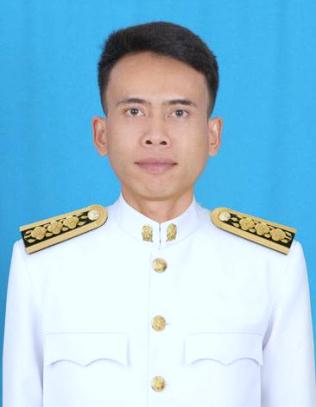 นายพิษณุพงศ์  พาระแพนโรงเรียนบ้านวังกะทะตำบลวังตะเฆ่  อำเภอหนองบัวระเหว  จังหวัดชัยภูมิสังกัดสำนักงานเขตพื้นที่การศึกษาประถมศึกษาชัยภูมิ เขต ๓ สำนักงานคณะกรรมการการศึกษาขั้นพื้นฐานแบบสรุปผลการประเมินการเตรียมความพร้อมและพัฒนาอย่างเข้มตำแหน่งครูผู้ช่วยโรงเรียนบ้านวังกะทะสังกัด สำนักงานเขตพื้นที่การศึกษาประถมศึกษาฃัยภูมิ เขต 3ตอนที่ ๑  ข้อมูลทั่วไป	๑.   ชื่อผู้รับการประเมิน  นายพิษณุพงศ์ พาระแพน	๒.  วัน  เดือน   ปี  เกิด   ๒๓ เมษายน พ.ศ. 2000   อายุ   ๓  ปี	๓.  คุณวุฒิ ศศ.บ.      วิชาเอก ภาษาอังกฤษ	๔.   เลขที่ตำแหน่ง ๔๑๑๗     ได้รับเงินเดือน ๑00000 	       สถานศึกษา  โรงเรียนบ้านวังกะทะ	       สำนักงานเขตพื้นที่การศึกษาประถมศึกษาชัยภูมิ เขต 3	๕.  เริ่มปฏิบัติหน้าที่  วันที่ 9  เดือน ธันวาคม   พ.ศ. 2562	๖.  ข้อมูลเกี่ยวกับการทำงานระหว่างการเตรียมความพร้อมและพัฒนาอย่างเข้มของครูผู้ช่วย
	ตารางสรุปวันลา (วันที่ 9 ธันวาคม 2562 – 9 ธันวาคม 2564) ตอนที่ ๒   ข้อมูลเกี่ยวกับการปฏิบัติงานการปฏิบัติหน้าที่สอน  		๒.  การปฏิบัติหน้าที่อื่นที่ได้รับมอบหมาย/งานพิเศษ ในโรงเรียน  ได้แก่		๒.1. งานบริหารกลุ่มสาระการเรียนรู้ หัวหน้ากลุ่มสาระฯภาษาต่างประเทศ(ภาษาอังกฤษ)		๒.2. กลุ่มบริหารงานบุคคล คณะกรรมการกลุ่มบริหารงานบุคคล- การเปลี่ยนตำแหน่งให้สูงขึ้น การย้ายข้าราชการครูและบุคลกรทางการศึกษา
	- การจัดระบบและการจัดทำทะเบียนประวัติ
	- การริเริ่มส่งเสริมการขอรับใบอนุญาต๒.3. กลุ่มบริหารงานทั่วไป คณะกรรมการกลุ่มบริหารงานทั่วไป
	- หัวหน้าการดำเนินงานธุรการ	- การจัดสำมะโนครัวนักเรียน	- งานกิจการนักเรียน	- งานสภานักเรียน	- แนวทางการจัดกิจกรรมเพื่อปรับเปลี่ยนพฤติกรรมในการลงโทษนักเรียนตอนที่  ๓	สรุปบันทึกผลการประเมิน	แบบสรุปผลการประเมินการเตรียมความพร้อมและพัฒนาอย่างเข้มของครูผู้ช่วย	ชื่อ – สกุล     นายพิษณุพงศ์ พาระแพน	สถานศึกษา   โรงเรียนบ้านวังกะทะ 	สำนักงานเขตพื้นที่การศึกษาประถมศึกษาชัยภูมิ  เขต ๓หมวดที่ ๑   การประเมินผลการปฏิบัติตนหมวดที่ ๒  การประเมินผลการปฏิบัติงานสรุปผลการประเมินภาคผนวกหมวดที่ ๑  การประเมินผลการปฏิบัติตนด้านที่	๑  ด้านวินัย  คุณธรรม  จริยธรรมสำหรับข้าราชการครูชื่อ   นายพิษณุพงศ์ พาระแพน		ตำแหน่ง     ครูผู้ช่วยโรงเรียนบ้านวังกะทะ  สังกัดสำนักงานเขตพื้นที่การศึกษาประถมศึกษาชัยภูมิ เขต 3หมวดที่ ๑  การประเมินผลการปฏิบัติตนด้านที่  ๒ มาตรฐานวิชาชีพและจรรยาบรรณวิชาชีพชื่อ   นายพิษณุพงศ์  พาระแพน		ตำแหน่ง     ครูผู้ช่วยโรงเรียนบ้านวังกะทะ  สังกัดสำนักงานเขตพื้นที่การศึกษาประถมศึกษาฃัยภูมิ เขต 3หมวดที่  ๑  การประเมินผลการปฏิบัติตนด้านที่  ๓  เจตคติต่อวิชาชีพครูชื่อ   นายพิษณุพงศ์  พาระแพน		ตำแหน่ง     ครูผู้ช่วยโรงเรียนบ้านวังกะทะ  สังกัดสำนักงานเขตพื้นที่การศึกษาประถมศึกษาฃัยภูมิ เขต 3หมวดที่ ๑  การประเมินผลการปฏิบัติตนด้านที่  ๔   การพัฒนาตนเองชื่อ   นายพิษณุพงศ์  พาระแพน		ตำแหน่ง     ครูผู้ช่วยโรงเรียนบ้านวังกะทะ  สังกัดสำนักงานเขตพื้นที่การศึกษาประถมศึกษาฃัยภูมิ เขต 3 หมวดที่ ๑  การประเมินผลการปฏิบัติตนด้านที่ ๕  การพัฒนาบุคลิกภาพชื่อ   นายพิษณุพงศ์  พาระแพน		ตำแหน่ง     ครูผู้ช่วยโรงเรียนบ้านวังกะทะ  สังกัดสำนักงานเขตพื้นที่การศึกษาประถมศึกษาฃัยภูมิ เขต 3 หมวดที่ ๑  การประเมินผลการปฏิบัติตนด้านที่  ๖  การดำรงชีวิตที่เหมาะสมชื่อ   นายพิษณุพงศ์  พาระแพน		ตำแหน่ง     ครูผู้ช่วยโรงเรียนบ้านวังกะทะ  สังกัดสำนักงานเขตพื้นที่การศึกษาประถมศึกษาฃัยภูมิ เขต 3   ลงชื่อ....................................................							         (นายพิษณุพงศ์  พาระแพน)							           9 / ธันวาคม/ ๒๕64หมวดที่ ๒ การประเมินผลการปฏิบัติงานด้านที่ ๑  การจัดการเรียนรู้ชื่อ   ชื่อ   นายพิษณุพงศ์  พาระแพน		ตำแหน่ง     ครูผู้ช่วยโรงเรียนบ้านวังกะทะ  สังกัดสำนักงานเขตพื้นที่การศึกษาประถมศึกษาฃัยภูมิ เขต 3 	๑.๑ การวิเคราะห์มาตรฐานการจัดการเรียนรู้  และสาระการเรียนรู้ ๑.๒ การออกแบบการจัดการเรียนรู้๑.๓ การวิจัยเพื่อแก้ปัญหาและพัฒนาผู้เรียน๑.๔ การรายงานผลการเรียนรู้หมวดที่ ๒ การประเมินผลการปฏิบัติงานด้านที่ ๒ การพัฒนาผู้เรียนชื่อ   นายพิษณุพงศ์  พาระแพน		ตำแหน่ง     ครูผู้ช่วยโรงเรียนบ้านวังกะทะ  สังกัดสำนักงานเขตพื้นที่การศึกษาประถมศึกษาฃัยภูมิ เขต 3 ๒.๑ การปลูกฝังคุณธรรม จริยธรรมให้แก่ผู้เรียน	๒.๒ การพัฒนาทักษะชีวิต สุขภาพกายและสุขภาพจิตของผู้เรียน๒.๓ การพัฒนาผู้เรียนที่มีความต้องการพิเศษ๒.๔ การปลูกฝังวินัยประชาธิปไตยให้แก่ผู้เรียน ๒.๕ การสร้างค่านิยมที่ดีงามและความภูมิใจในความเป็นไทยให้ผู้เรียน๒.๖ การจัดระบบดูแลช่วยเหลือผู้เรียนหมวดที่ ๒ การประเมินผลการปฏิบัติงานด้านที่ ๓  การพัฒนาทางวิชาการชื่อ   นายพิษณุพงศ์  พาระแพน		ตำแหน่ง     ครูผู้ช่วยโรงเรียนบ้านวังกะทะ  สังกัดสำนักงานเขตพื้นที่การศึกษาประถมศึกษาฃัยภูมิ เขต 3 	๓.๑ การพัฒนาสื่อนวัตกรรมในการจัดการเรียนรู้๓.๒ การพัฒนาแหล่งเรียนรู้และภูมิปัญญาท้องถิ่น๓.๓ การใช้และสร้างเครือข่ายทางวิชาการหมวดที่ ๒ การประเมินผลการปฏิบัติงานด้านที่ ๔  การพัฒนาสถานศึกษาชื่อ   นายพิษณุพงศ์  พาระแพน		ตำแหน่ง     ครูผู้ช่วยโรงเรียนบ้านวังกะทะ  สังกัดสำนักงานเขตพื้นที่การศึกษาประถมศึกษาฃัยภูมิ เขต 3 ๔.๑  งานบริหารทั่วไป๔.๒ งานสนับสนุนวิชาการ๔.๓ โครงการหรือกิจกรรมพัฒนาสถานศึกษาหมวดที่ ๒ การประเมินผลการปฏิบัติงานด้านที ๕ ความสัมพันธ์กับชุมชนชื่อ   นายพิษณุพงศ์  พาระแพน		ตำแหน่ง     ครูผู้ช่วยโรงเรียนบ้านวังกะทะ  สังกัดสำนักงานเขตพื้นที่การศึกษาประถมศึกษาฃัยภูมิ เขต 3 ๕.๑	การศึกษาเกี่ยวกับชุมชน๕.๒ การให้ความร่วมมือกับผู้ปกครองและชุมชน	๕.๓ การนำชุมชนเข้ามามีส่วนร่วมในการจัดการเรียนรู้	๕.๔	การให้บริการชุมชน๕.๕	การแลกเปลี่ยนเรียนรู้จากชุมชน     ลงชื่อ...........................................							         (นายพิษณุพงศ์  พาระแพน)							           9 / ธันวาคม  / 2564ภาคผนวกรูปภาพการประเมินการเตรียมความพร้อมและพัฒนาอย่างเข้มตำแหน่งครูผู้ช่วย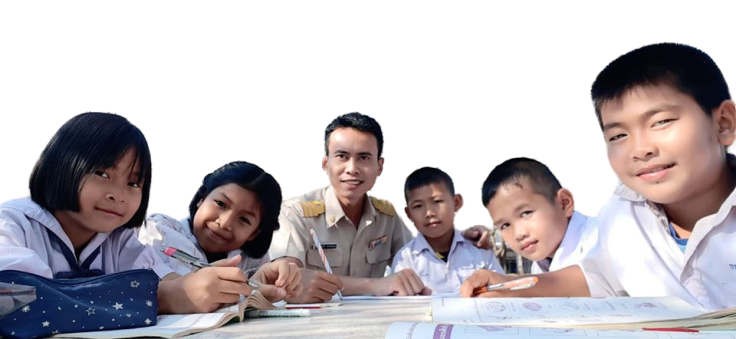 นายพิษณุพงศ์  พาระแพนโรงเรียนบ้านวังกะทะ  สังกัดสำนักงานเขตพื้นที่การศึกษาประถมศึกษาฃัยภูมิ เขต 3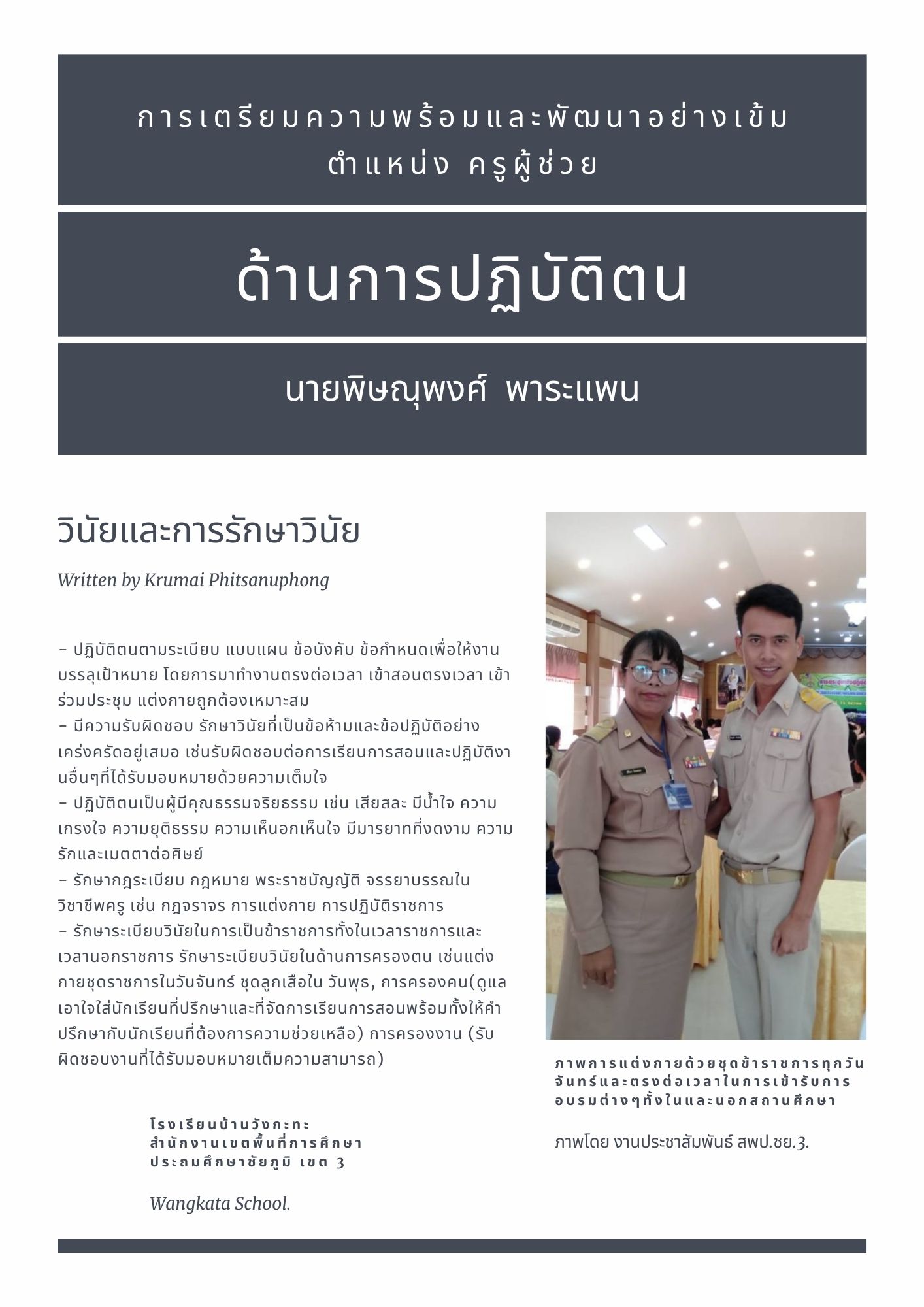 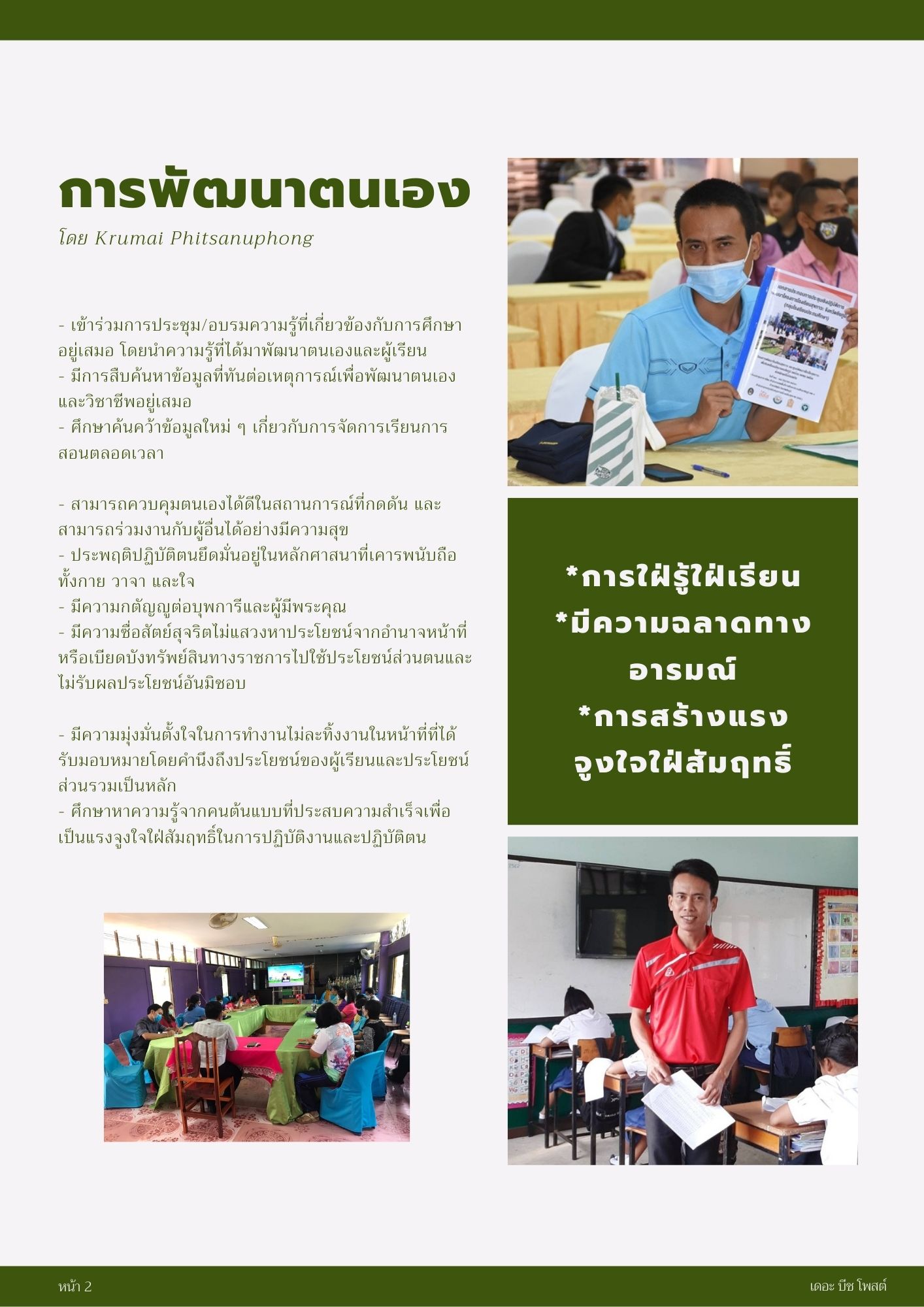 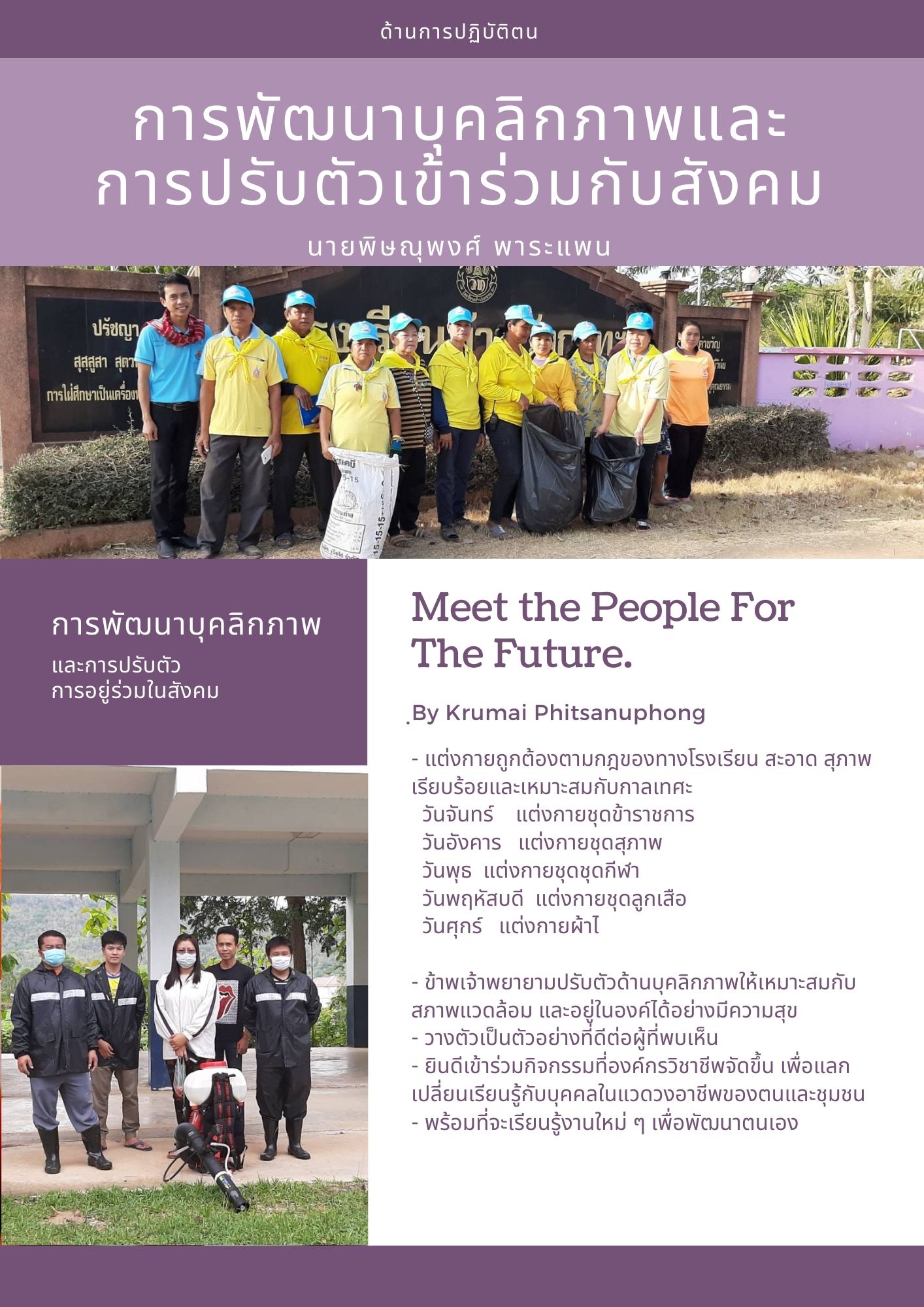 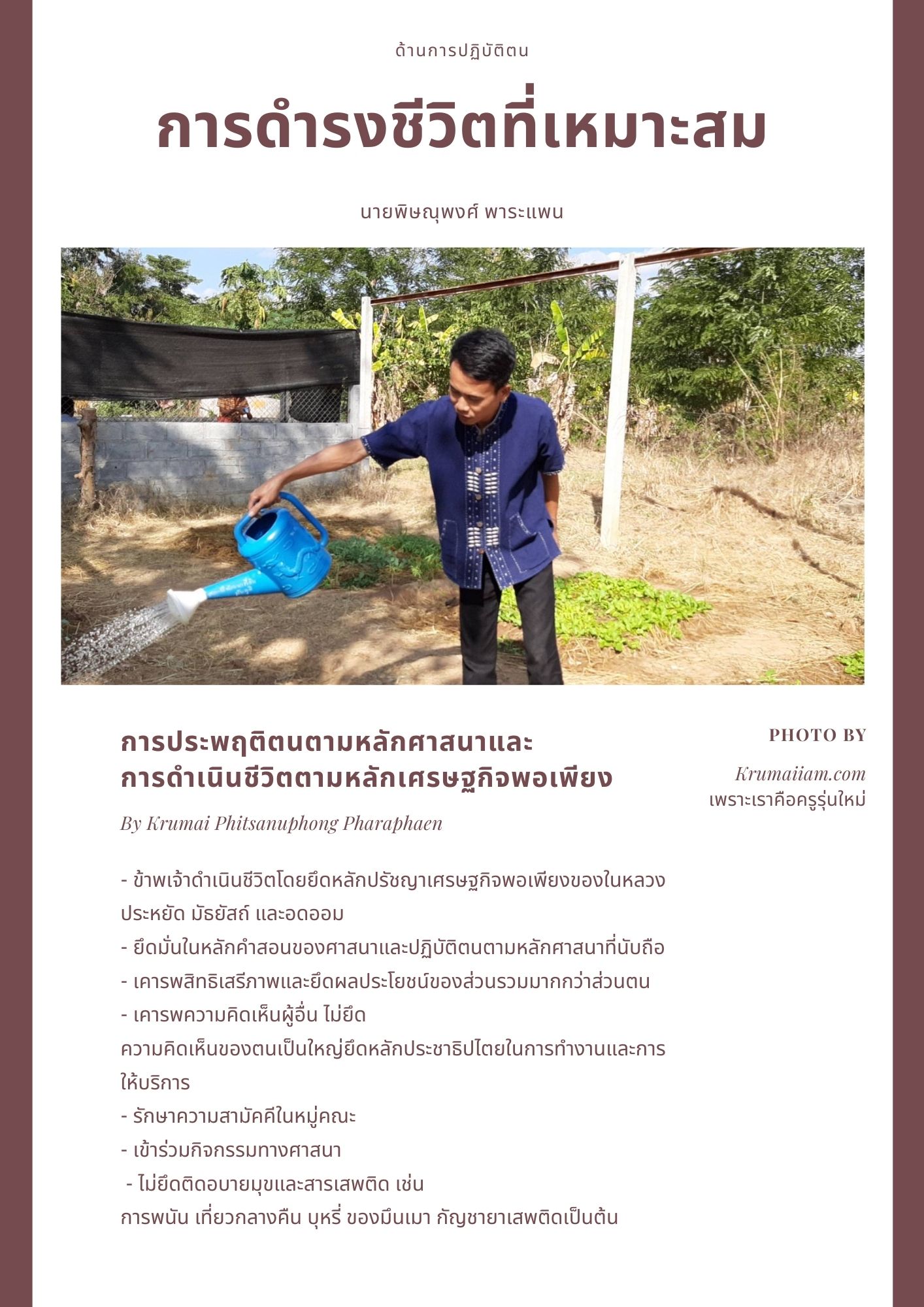 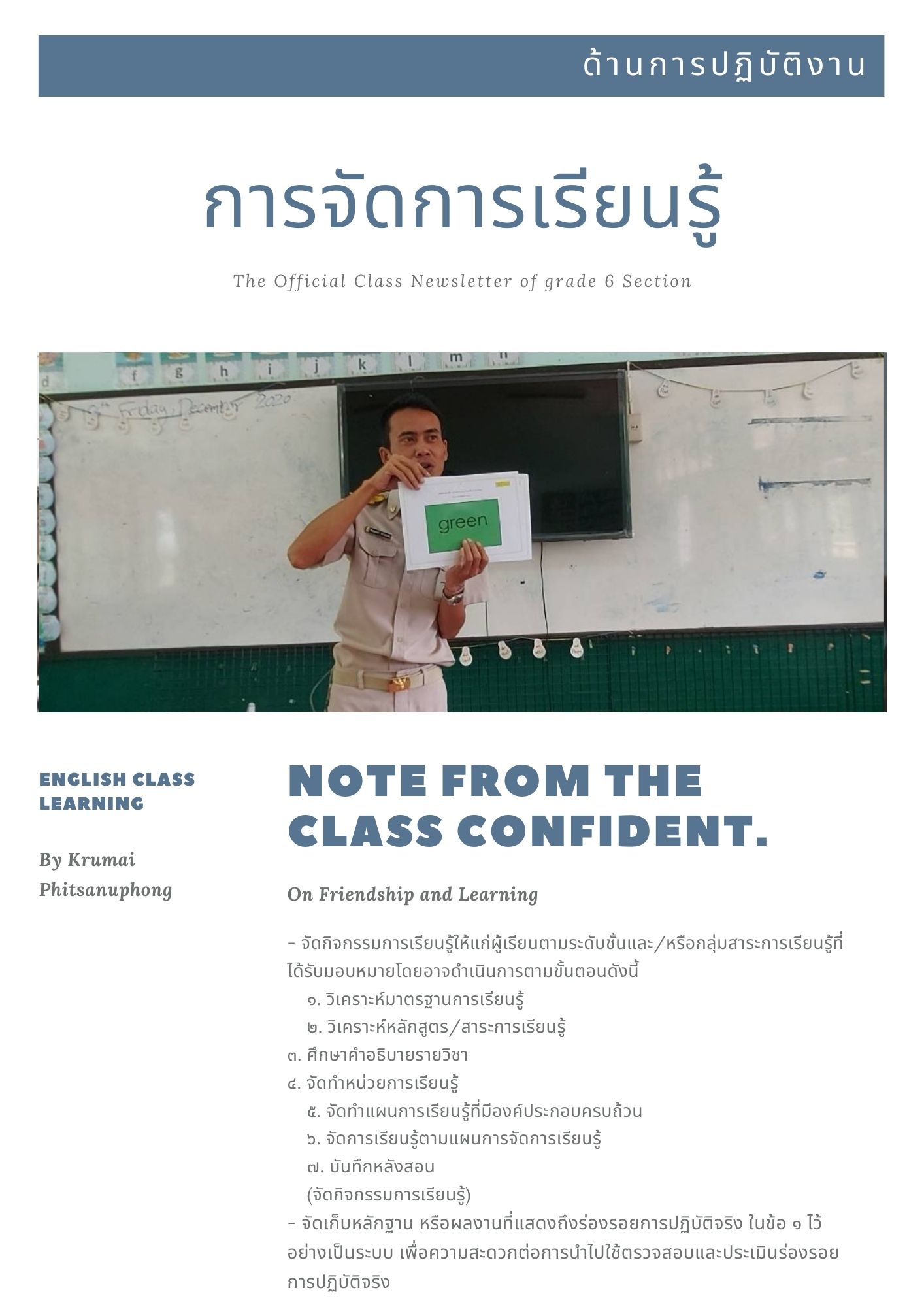 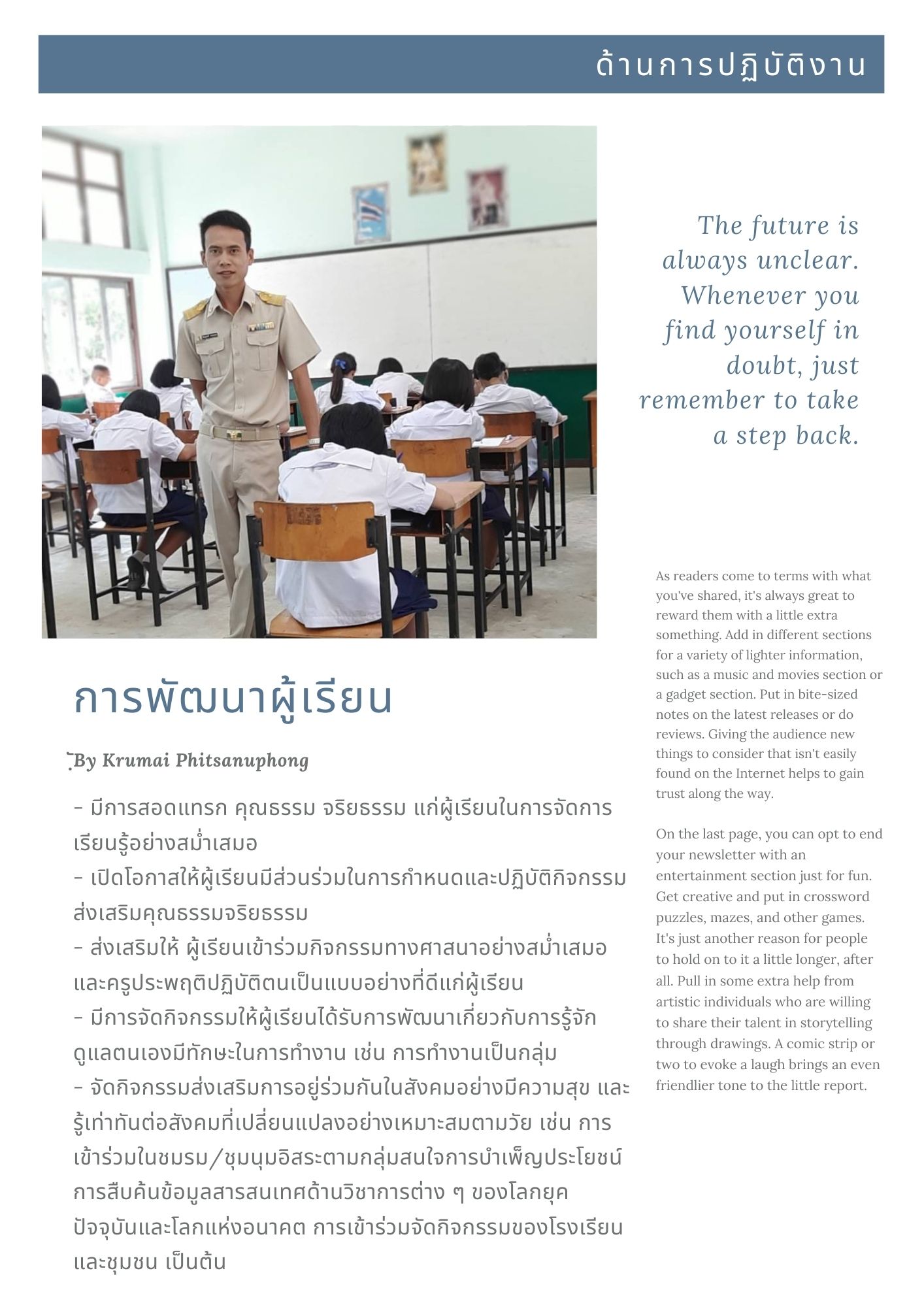 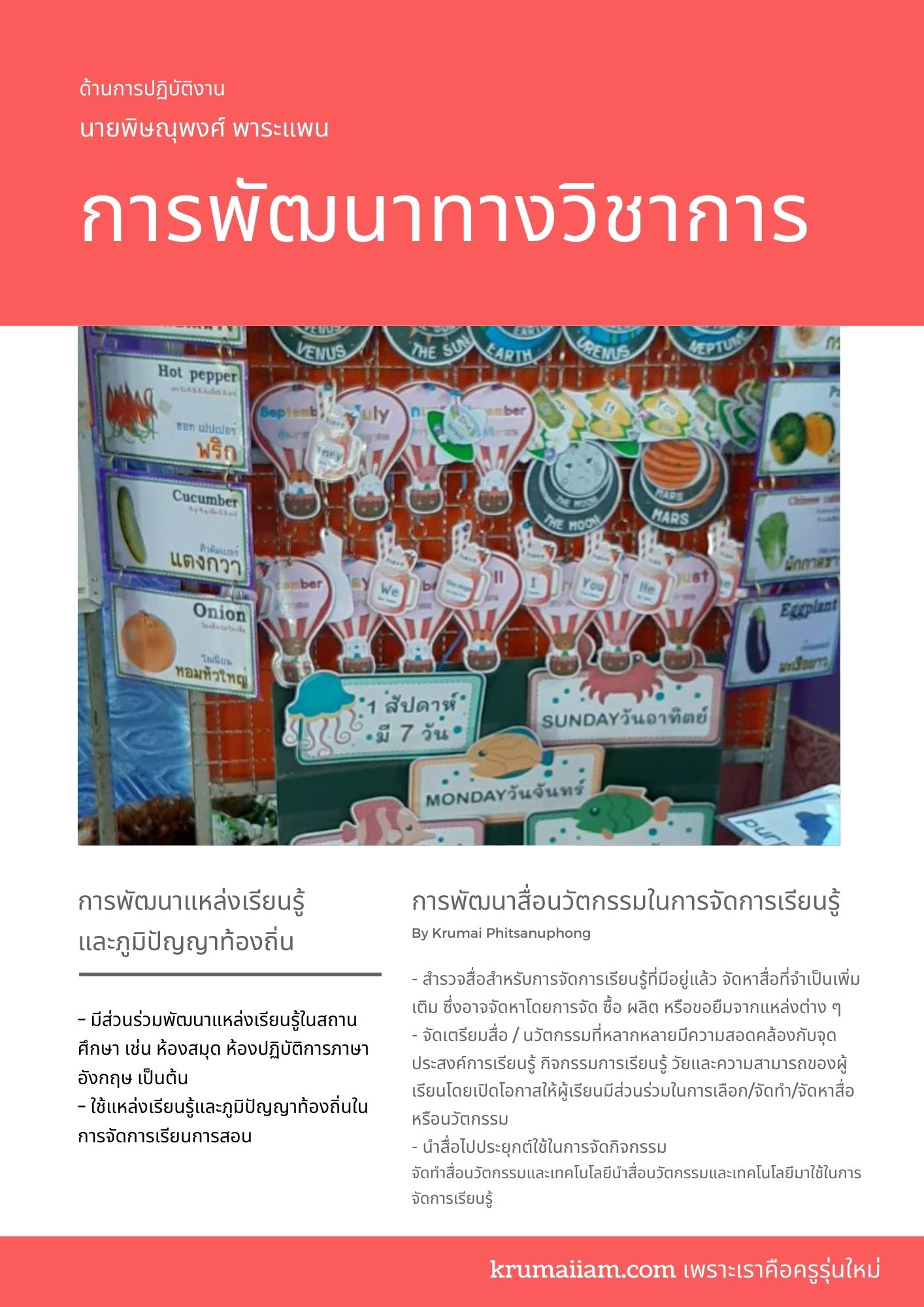 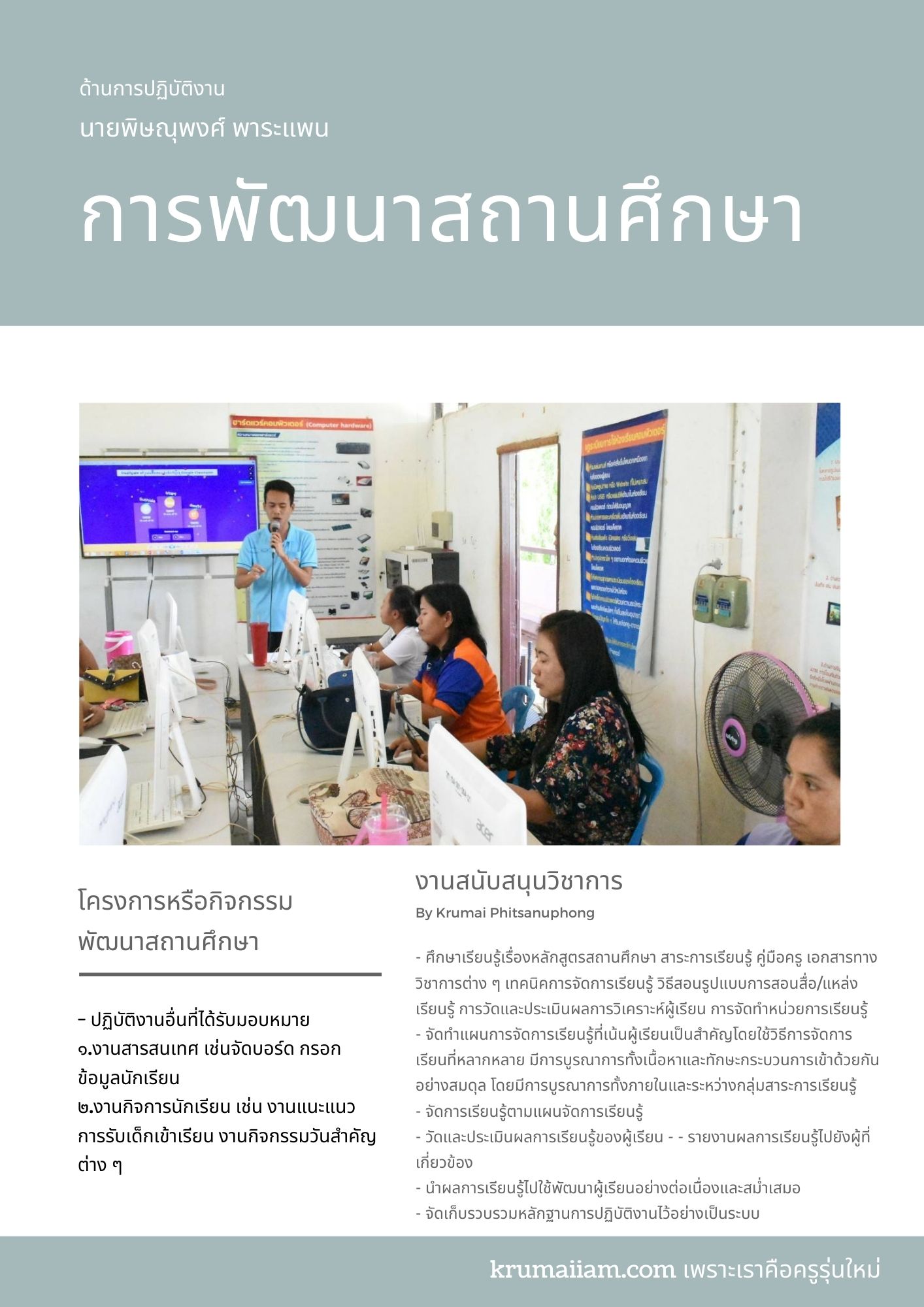 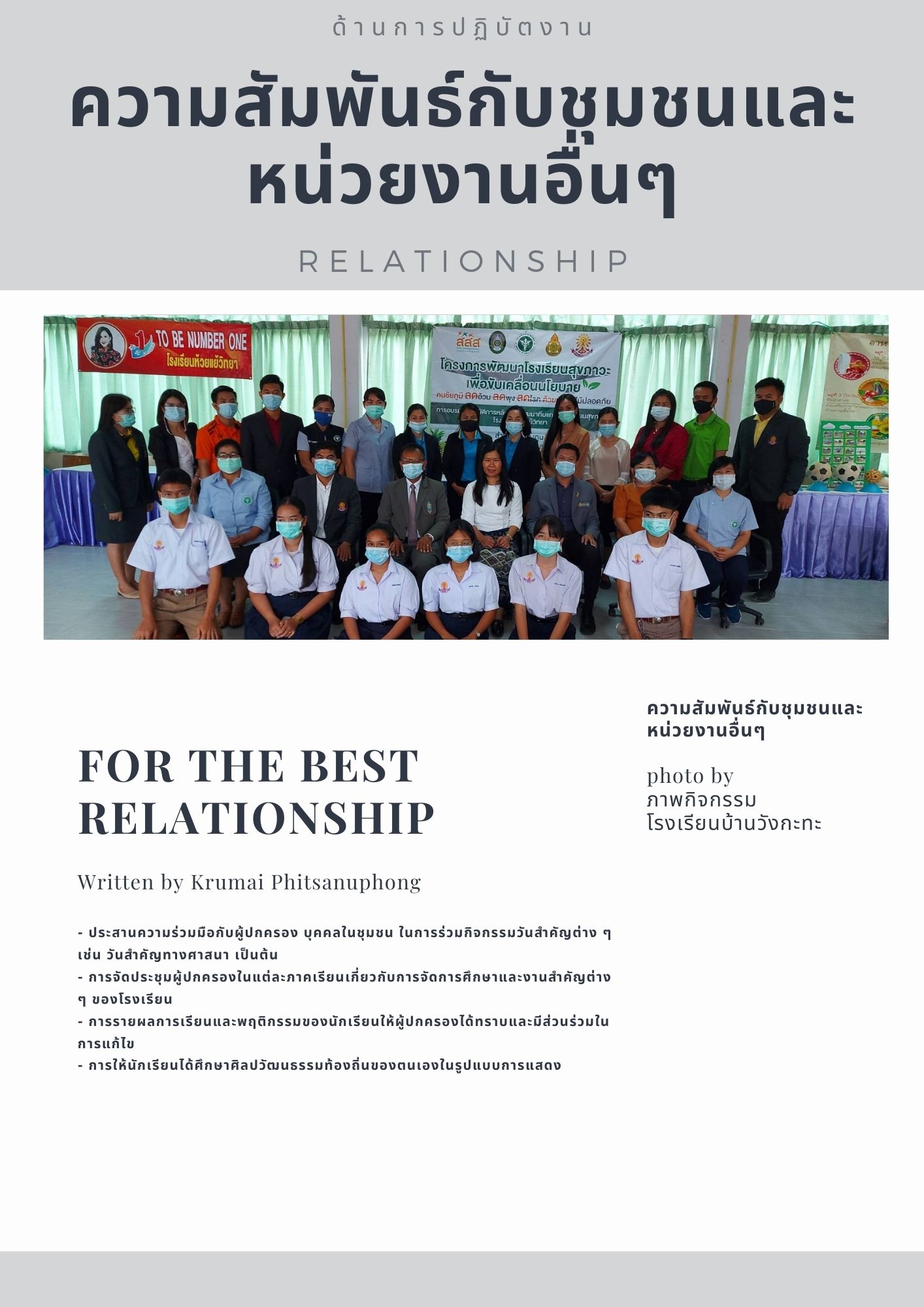 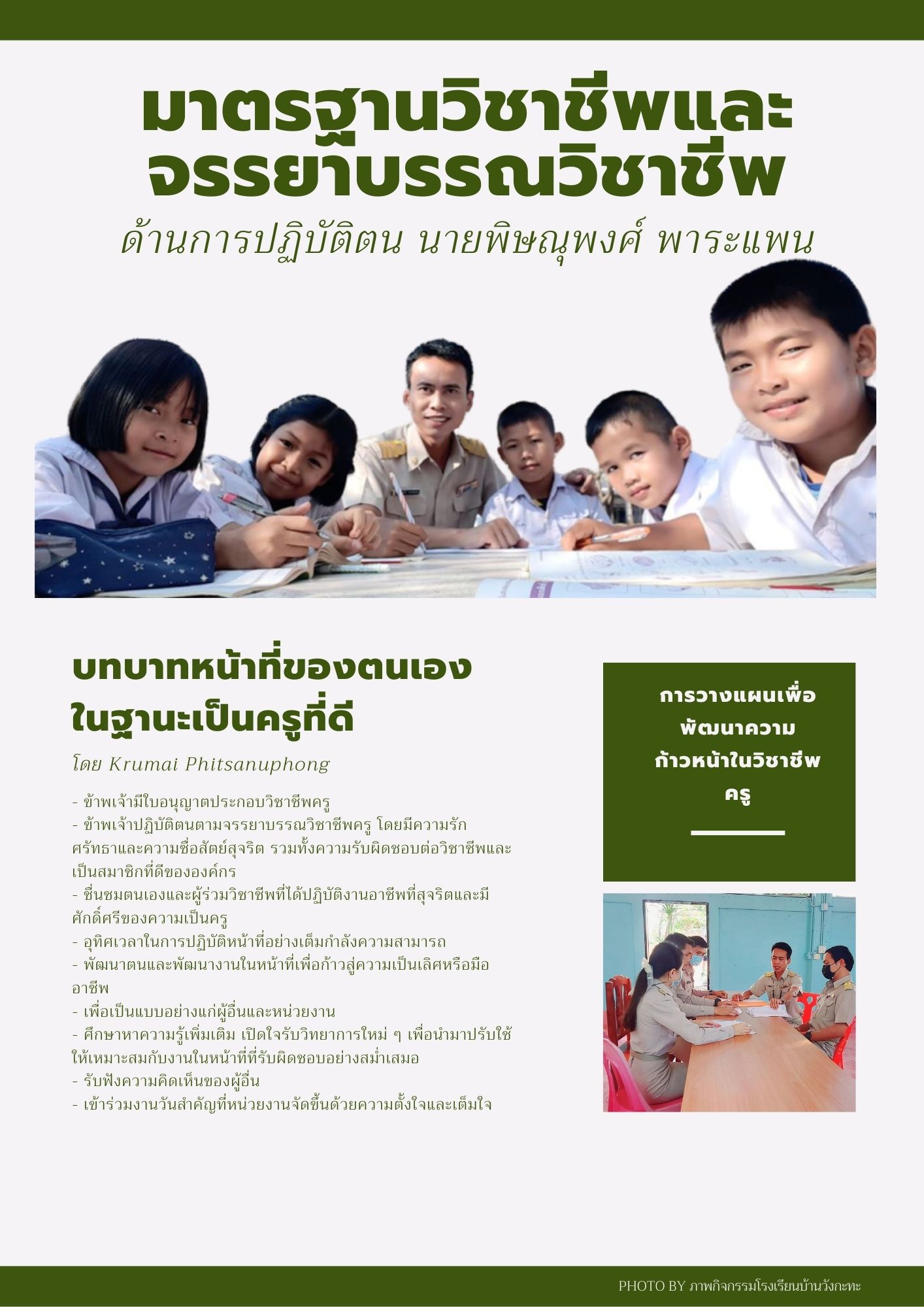 ประเภทของการลาและการมาสายการประเมินการประเมินการประเมินการประเมินการประเมินการประเมินการประเมินการประเมินรวมประเภทของการลาและการมาสายครั้งที่ ๑ครั้งที่ ๑ครั้งที่ ๒ครั้งที่ ๒ครั้งที่ ๓ครั้งที่ ๓ครั้งที่ ๔ครั้งที่ ๔รวมประเภทของการลาและการมาสายวันครั้งวันครั้งวันครั้งวันครั้งรวมลาป่วย---------ลากิจ๑๑------๑ลาคลอด---------ลาอุปสมบท---------มาสาย---------อื่น ๆ ...........................ภาคเรียนชื่อวิชาชั้นจำนวนชั่วโมง/สัปดาห์2 
/ 2562ภาษาอังกฤษพื้นฐาน ประถมศึกษาปีที่ 422 
/ 2562ภาษาอังกฤษเพิ่มเติมประถมศึกษาปีที่ 422 
/ 2562ภาษาอังกฤษพื้นฐานประถมศึกษาปีที่ 522 
/ 2562ภาษาอังกฤษเพิ่มเติมประถมศึกษาปีที่ 522 
/ 2562ภาษาอังกฤษพื้นฐานประถมศึกษาปีที่ 6/122 
/ 2562ภาษาอังกฤษเพิ่มเติมประถมศึกษาปีที่ 6/122 
/ 2562ภาษาอังกฤษพื้นฐานประถมศึกษาปีที่ 6/222 
/ 2562ภาษาอังกฤษเพิ่มเติมประถมศึกษาปีที่ 6/222 
/ 2562ภาษาอังกฤษมัธยมศึกษาปีที่ 132 
/ 2562ภาษาอังกฤษมัธยมศึกษาปีที่ 232 
/ 2562ภาษาอังกฤษมัธยมศึกษาปีที่ 332 
/ 2562กิจกรรมแนะแนวประถมศึกษาปีที่ 6/212 
/ 2562กิจกรรมลดเวลาเรียนเพิ่มเวลารู้ประถมศึกษาปีที่ 6/212 
/ 2562กิจกรรมสาธารณประโยชน์ประถมศึกษาปีที่ 6/212 
/ 2562กิจกรรมลูกเสือเนตรนารีประถมศึกษาปีที่ 6/212 
/ 2562PLC2รวมรวมรวม31ภาคเรียนชื่อวิชาชั้นจำนวนชั่วโมง/สัปดาห์ 1
/ 2563ภาษาอังกฤษพื้นฐาน 4ประถมศึกษาปีที่ 42 1
/ 2563ภาษาอังกฤษเพื่อการสื่อสาร 4ประถมศึกษาปีที่ 43 1
/ 2563ภาษาอังกฤษพื้นฐาน 5ประถมศึกษาปีที่ 52 1
/ 2563ภาษาอังกฤษเพื่อการสื่อสาร 5ประถมศึกษาปีที่ 53 1
/ 2563ภาษาอังกฤษพื้นฐาน 6ประถมศึกษาปีที่ 62 1
/ 2563ภาษาอังกฤษเพื่อการสื่อสาร 6ประถมศึกษาปีที่ 63 1
/ 2563การงานอาชีพประถมศึกษาปีที่ 61 1
/ 2563ศิลปะ(ทัศนศิลป์)มัธยมศึกษาปีที่ 1/11 1
/ 2563ศิลปะ(ทัศนศิลป์)มัธยมศึกษาปีที่ 1/21 1
/ 2563ชุมนุมประถมศึกษาปีที่ 1-61 1
/ 2563กิจกรรมแนะแนวประถมศึกษาปีที่ 61 1
/ 2563กิจกรรมลดเวลาเรียนเพิ่มเวลารู้ประถมศึกษาปีที่ 62 1
/ 2563กิจกรรมสาธารณประโยชน์ประถมศึกษาปีที่ 61 1
/ 2563กิจกรรมลูกเสือเนตรนารีประถมศึกษาปีที่ 61 1
/ 2563PLC2รวมรวมรวม2๖ภาคเรียนชื่อวิชาชั้นจำนวนชั่วโมง/สัปดาห์2 
/ 2563ภาษาอังกฤษพื้นฐาน 4ประถมศึกษาปีที่ 422 
/ 2563ภาษาอังกฤษเพื่อการสื่อสาร 4ประถมศึกษาปีที่ 422 
/ 2563ภาษาอังกฤษพื้นฐาน 5ประถมศึกษาปีที่ 522 
/ 2563ภาษาอังกฤษเพื่อการสื่อสาร 5ประถมศึกษาปีที่ 522 
/ 2563ภาษาอังกฤษพื้นฐาน 6ประถมศึกษาปีที่ 622 
/ 2563ภาษาอังกฤษเพื่อการสื่อสาร 6ประถมศึกษาปีที่ 622 
/ 2563การเขียนเชิงสร้างสรรค์ มัธยมศึกษาปีที่ 1/112 
/ 2563การเขียนเชิงสร้างสรรค์มัธยมศึกษาปีที่ 1/212 
/ 2563ชุมนุมประถมศึกษาปีที่ 1-612 
/ 2563กิจกรรมแนะแนวประถมศึกษาปีที่ 612 
/ 2563กิจกรรมลดเวลาเรียนเพิ่มเวลารู้ประถมศึกษาปีที่ 622 
/ 2563กิจกรรมสาธารณประโยชน์ประถมศึกษาปีที่ 612 
/ 2563กิจกรรมลูกเสือเนตรนารีประถมศึกษาปีที่ 612 
/ 2563PLC2รวมรวมรวม22ภาคเรียนชื่อวิชาชั้นจำนวนชั่วโมง/สัปดาห์๑ 
/ 256๔ภาษาอังกฤษพื้นฐาน ประถมศึกษาปีที่ 4/๑2๑ 
/ 256๔ภาษาอังกฤษเพื่อการสื่อสาร ๔ประถมศึกษาปีที่ 4/๑2๑ 
/ 256๔ภาษาอังกฤษพื้นฐาน ๔ประถมศึกษาปีที่ ๔/๒2๑ 
/ 256๔ภาษาอังกฤษเพื่อการสื่อสาร ๔ประถมศึกษาปีที่ ๔/๒2๑ 
/ 256๔ภาษาอังกฤษพื้นฐาน ๕ประถมศึกษาปีที่ ๕2๑ 
/ 256๔ภาษาอังกฤษเพื่อการสื่อสาร ๕ประถมศึกษาปีที่ ๕2๑ 
/ 256๔ภาษาอังกฤษพื้นฐาน ๖ประถมศึกษาปีที่ 62๑ 
/ 256๔ภาษาอังกฤษเพื่อการสื่อสาร ๖ประถมศึกษาปีที่ 62๑ 
/ 256๔การต่อต้านการทุจริตประถมศึกษาปีที่ ๖๑๑ 
/ 256๔กิจกรรมแนะแนวประถมศึกษาปีที่ 61๑ 
/ 256๔กิจกรรมลดเวลาเรียนเพิ่มเวลารู้ประถมศึกษาปีที่ 6๓๑ 
/ 256๔กิจกรรมสาธารณประโยชน์ประถมศึกษาปีที่ 61๑ 
/ 256๔กิจกรรมลูกเสือเนตรนารีประถมศึกษาปีที่ 61๑ 
/ 256๔PLC2รวมรวมรวม๒๕ภาคเรียนชื่อวิชาชั้นจำนวนชั่วโมง/สัปดาห์ ๒
/ 256๔ภาษาอังกฤษพื้นฐาน 4ประถมศึกษาปีที่ 4/๑2 ๒
/ 256๔ภาษาอังกฤษเพื่อการสื่อสาร 4ประถมศึกษาปีที่ 4/๑๒ ๒
/ 256๔ภาษาอังกฤษพื้นฐาน ๔ประถมศึกษาปีที่ ๔/๒2 ๒
/ 256๔ภาษาอังกฤษเพื่อการสื่อสาร ๔ประถมศึกษาปีที่ ๔/๒๒ ๒
/ 256๔ภาษาอังกฤษพื้นฐาน ๕ประถมศึกษาปีที่ ๕2 ๒
/ 256๔ภาษาอังกฤษเพื่อการสื่อสาร ๕ประถมศึกษาปีที่ ๕๒ ๒
/ 256๔ภาษาอังกฤษพื้นฐาน ๖ประถมศึกษาปีที่ 6๒ ๒
/ 256๔ภาษาอังกฤษเพื่อการสื่อสาร ๖ประถมศึกษาปีที่ ๖๒ ๒
/ 256๔ภาษาไทยประถมศึกษาปีที่ ๕๔ ๒
/ 256๔โคกหนองนา ประถมศึกษาปีที่ 61 ๒
/ 256๔กิจกรรมแนะแนวประถมศึกษาปีที่ 61 ๒
/ 256๔กิจกรรมลดเวลาเรียนเพิ่มเวลารู้ประถมศึกษาปีที่ 6๓ ๒
/ 256๔กิจกรรมสาธารณประโยชน์ประถมศึกษาปีที่ 61 ๒
/ 256๔กิจกรรมลูกเสือเนตรนารีประถมศึกษาปีที่ 61 ๒
/ 256๔PLC2รวมรวมรวม2๙รายการประเมินรายการประเมินคะแนนเต็มระดับคุณภาพระดับคุณภาพระดับคุณภาพระดับคุณภาพคะแนนเฉลี่ยรายการประเมินรายการประเมินคะแนนเต็มครั้งที่ ๑ครั้งที่  ๒ครั้งที่ ๓ครั้งที่ ๔คะแนนเฉลี่ย๑.วินัย  คุณธรรม จริยธรรม สำหรับข้าราชการ              (๖)วินัย  คุณธรรม จริยธรรม สำหรับข้าราชการ              (๖)วินัย  คุณธรรม จริยธรรม สำหรับข้าราชการ              (๖)วินัย  คุณธรรม จริยธรรม สำหรับข้าราชการ              (๖)วินัย  คุณธรรม จริยธรรม สำหรับข้าราชการ              (๖)วินัย  คุณธรรม จริยธรรม สำหรับข้าราชการ              (๖)๑.๑  วินัยในตนเอง45565๑.๒  วินัยและการรักษาวินัยของทางราชการ55555๑.๓  คุณธรรม  จริยธรรม สำหรับข้าราชการครู55665.5๑.๔ บทบาทหน้าที่ของข้าราชการในฐานะเป็นพลเมืองที่ดี55665.5๑.๕ การปฏิบัติตนตามกฎหมาย ระเบียบแบบแผน       หลักเกณฑ์และวิธีปฏิบัติราชการ55555คะแนนที่ได้5.2๒.มาตรฐานวิชาชีพและจรรยาบรรณวิชาชีพครู(8 )๒.๑ มาตรฐานวิชาชีพ66776.5๒.๒  จรรยาบรรณวิชาชีพครู67676.5คะแนนที่ได้6.5๓.เจตคติต่อวิชาชีพครู(8 )๓.๑  คุณค่าและความสำคัญของวิชาชีพ77787.25๓.๒  บทบาทหน้าที่ของตนเองในฐานะเป็นครูที่ดี88888๓.๓  การวางแผนเพื่อพัฒนาความก้าวหน้าในวิชาชีพครู78787.5คะแนนที่ได้7.58๔.การพัฒนาตนเอง(๖)๔.๑  การใฝ่รู้ใฝ่เรียน56665.75๔.๒  ความฉลาดทางอารมณ์55555๔.๓  การสร้างแรงจูงใจใฝ่สัมฤทธิ์56655.5คะแนนที่ได้5.42๕.การพัฒนาบุคลิกภาพ(๖)๕.๑  การพัฒนาบุคลิกภาพ55555๕.๒  การปรับตัว55555คะแนนที่ได้5๖.การดำรงชีวิตที่เหมาะสม(๖)๖.๑  การประพฤติตนตามหลักศาสนา55565.25๖.๒  การดำเนินชีวิตตามหลักเศรษฐกิจพอเพียง55665.5คะแนนที่ได้5.38สรุปผลคะแนนร้อยละ(40)35.08รายการประเมินรายการประเมินคะแนนเต็มระดับคุณภาพระดับคุณภาพระดับคุณภาพระดับคุณภาพคะแนนเฉลี่ยรายการประเมินรายการประเมินคะแนนเต็มครั้งที่ ๑ครั้งที่  ๒ครั้งที่ ๓ครั้งที่ ๔คะแนนเฉลี่ย๑.การจัดการเรียนรู้                                                   (24)การจัดการเรียนรู้                                                   (24)การจัดการเรียนรู้                                                   (24)การจัดการเรียนรู้                                                   (24)การจัดการเรียนรู้                                                   (24)การจัดการเรียนรู้                                                   (24)๑.๑  การวิเคราะห์มาตรฐาน ผลการเรียนรู้ที่คาดหวังและสาระการเรียนรู้2223222222.25๑.๒  การออกแบบการจัดการเรียนรู้2223242222.00๑.๓  การวิจัยเพื่อแก้ปัญหาและพัฒนาผู้เรียน2223232322.75๑.๔  การรายงานผลการเรียนรู้2120212221.00คะแนนที่ได้22.00๒.การพัฒนาผู้เรียน(12)๒.๑  การปลูกฝังคุณธรรม  จริยธรรมให้แก่ผู้เรียน1112111111.25๒.๒  การพัฒนาทักษะชีวิต  สุขภาพกายและสุขภาพจิตของผู้เรียน1111111211.25๒.๓  การพัฒนาผู้เรียนที่มีความต้องการพิเศษ1010111110.50๒.๔  การปลูกฝังวินัย  และความเป็นประชาธิปไตยแก่ผู้เรียน1210111111.00๒.๕  การสร้างค่านิยมที่ดีงามและความภาคภูมิใจในความเป็นไทยแก่ผู้เรียน1111111111.00๒.๖  การจัดระบบดูแลช่วยเหลือนักเรียน1110101010.00คะแนนที่ได้10.88๓.  การพัฒนาทางวิชาการ(10)๓.๑  การพัฒนาสื่อ  นวัตกรรมในการจัดการเรียนรู้1111111111.00๓.๒  การพัฒนาแหล่งเรียนรู้และภูมิปัญญาท้องถิ่น1011111010.50๓.๓  การใช้และสร้างเครือขายทางวิชาการ1010101010.00คะแนนที่ได้10.50๔.การพัฒนาสถานศึกษา(8)๔.๑  งานบริหารทั่วไป66666.00๔.๒  งานสนับสนุนวิชาการ77777.00๔.๓  โครงการหรือกิจกรรมพัฒนาสถานศึกษา77777.00คะแนนที่ได้6.67๕.ความสัมพันธ์กับชุมชน(4)๕.๑  การศึกษาเกี่ยวกับชุมชน33333.00๕.๒  การให้ความร่วมมือกับผู้ปกครองและชุมชน33333.00๕.๓  การนำชุมชนเข้ามามีส่วนร่วมในการจัดการเรียนรู้33333.00๕.๔  การให้บริการชุมชน33443.50๕.๕  การแลกเปลี่ยนเรียนรู้กับชุมชน33333.00คะแนนที่ได้3.1สรุปผลคะแนนร้อยละ53.15คะแนนรวมหมวดที่ ๑-๒91.23ผลการประเมินครั้งที่ ๑สรุปผลการประเมินและความเห็นของผู้ประเมิน.................................................................................................................................................... (ลงนาม).............................................ประธาน( .......................................  )............/.................../..............(ลงนาม)...........................................กรรมการ(..............................................).........../................/................(ลงนาม)...........................................กรรมการ(..............................................).........../................/................ (ลงนาม)..............................ครูพี่เลี้ยง(เลขานุการ)            (...........................................).........../....................../............ผลการประเมินครั้งที่ ๒สรุปผลการประเมินและความเห็นของผู้ประเมิน.................................................................................................................................................... (ลงนาม).............................................ประธาน(...........................................)............/.................../.......... (ลงนาม).............................................กรรมการ(..........................................).........../................/................(ลงนาม)...........................................กรรมการ(..............................................).........../................/................(ลงนาม)..............................ครูพี่เลี้ยง(เลขานุการ)              (............................................).........../....................../............ผลการประเมินครั้งที่ ๓สรุปผลการประเมินและความเห็นของผู้ประเมิน....................................................................................................................................................(ลงนาม).............................................ประธาน( .......................................  )............/.................../..............(ลงนาม)...........................................กรรมการ(..............................................).........../................/................(ลงนาม)...........................................กรรมการ(..............................................).........../................/................ (ลงนาม)..............................ครูพี่เลี้ยง(เลขานุการ)            (...........................................).........../....................../............ผลการประเมินครั้งที่ ๔สรุปผลการประเมินและความเห็นของผู้ประเมิน....................................................................................................................................................(ลงนาม).............................................ประธาน( .......................................  )............/.................../..............(ลงนาม)...........................................กรรมการ(..............................................).........../................/................(ลงนาม)...........................................กรรมการ(..............................................).........../................/................ (ลงนาม)..............................ครูพี่เลี้ยง(เลขานุการ)            (...........................................).........../....................../............รายการประเมินผลงาน/รายการปฏิบัติ (ระบุข้อมูล/สารสนเทศ/หลักฐานที่สะท้อน         ถึงพฤติกรรมการรักษาระเบียบวินัย)หลักฐานอ้างอิง๑.๑ วินัยในตนเอง๑.๒ วินัยและการรักษาวินัยทางราชการ๑.๓ คุณธรรมจริยธรรมสำหรับราชการ๑.๔ บทบาทหน้าที่ของข้าราชการในฐานะเป็นพลเมืองที่ดี๑.๕ การปฏิบัติตามกฎหมาย ระเบียบแบบแผน หลักเกณฑ์และวิธีปฏิบัติราชการ- ปฏิบัติตนตามระเบียบ แบบแผน ข้อบังคับ ข้อกำหนดเพื่อให้งานบรรลุเป้าหมาย โดยการมาทำงานตรงต่อเวลา เข้าสอนตรงเวลา เข้าร่วมประชุม แต่งกายถูกต้องเหมาะสม- มีความรับผิดชอบ รักษาวินัยที่เป็นข้อห้ามและข้อปฏิบัติอย่างเคร่งครัดอยู่เสมอ  เช่น  รับผิดชอบต่อการเรียนการสอนและปฏิบัติงานอื่นๆที่ได้รับมอบหมายด้วยความเต็มใจ- ปฏิบัติตนเป็นผู้มีคุณธรรมจริยธรรม เช่น เสียสละ มีน้ำใจ ความเกรงใจ ความยุติธรรม ความเห็นอกเห็นใจ มีมารยาทที่งดงาม ความรักและเมตตาต่อศิษย์- รักษากฎระเบียบ กฎหมาย พระราชบัญญัติ  จรรยาบรรณในวิชาชีพครู เช่น กฎจราจรการแต่งกาย  การปฏิบัติราชการ  - รักษาระเบียบวินัยในการเป็นข้าราชการทั้งในเวลาราชการและเวลานอกราชการ รักษาระเบียบวินัยในด้านการครองตน เช่น  แต่งกายชุดราชการในวันจันทร์ ชุดลูกเสือในวันพุธ, การครองคน(ดูแลเอาใจใส่นักเรียนที่ปรึกษาและที่จัดการเรียนการสอนพร้อมทั้งให้คำปรึกษากับนักเรียนที่ต้องการความช่วยเหลือ) การครองงาน (รับผิดชอบงานที่ได้รับมอบหมายเต็มความสามารถ)๑. บัญชีลงเวลาการมาปฏิบัติงาน๒. บันทึกการเข้าร่วมประชุมประชุม๓. สมุดบันทึกการเข้าสอน๔. พฤติกรรมการมาทำงานอย่างสม่ำเสมอ๕. สังเกตการแต่งกายประจำวัน๖. คำสั่งโรงเรียนรายการประเมินผลงาน/รายการปฏิบัติ(ระบุข้อมูล/สารสนเทศ/หลักฐานที่สะท้อนถึงความรักและศรัทธาในวิชาชีพ)หลักฐานอ้างอิง๒.๑ มาตรฐานวิชาชีพครู๒.๒ จรรยาบรรณวิชาชีพครู- ข้าพเจ้ามีใบอนุญาตประกอบวิชาชีพครู - ข้าพเจ้าปฏิบัติตนตามจรรยาบรรณวิชาชีพครู โดยมีความรัก ศรัทธาและความซื่อสัตย์สุจริต รวมทั้งความรับผิดชอบต่อวิชาชีพและเป็นสมาชิกที่ดีขององค์กร - ชื่นชมตนเองและผู้ร่วมวิชาชีพที่ได้ปฏิบัติงานอาชีพที่สุจริตและมีศักดิ์ศรีของความเป็นครู- อุทิศเวลาในการปฏิบัติหน้าที่อย่างเต็มกำลังความสามารถ  - พัฒนาตนและพัฒนางานในหน้าที่เพื่อก้าวสู่ความเป็นเลิศหรือมืออาชีพ - เพื่อเป็นแบบอย่างแก่ผู้อื่นและหน่วยงาน- ศึกษาหาความรู้เพิ่มเติม เปิดใจรับวิทยาการใหม่ ๆ เพื่อนำมาปรับใช้ให้เหมาะสมกับงานในหน้าที่ที่รับผิดชอบอย่างสม่ำเสมอ- รับฟังความคิดเห็นของผู้อื่น - เข้าร่วมงานวันสำคัญที่หน่วยงานจัดขึ้นด้วยความตั้งใจและเต็มใจ๑. ใบประกอบวิชาชีพครู๒. ภาพถ่ายการร่วมกิจกรรมต่าง ๆ ในโรงเรียนตามที่ได้รับมอบหมาย๓. ประกาศนียบัตรการฝึกอบรมความรู้ทักษะทางด้านต่างๆ๔. สอบถามนักเรียนรายการประเมินผลงาน/รายการปฏิบัติ(ระบุข้อมูล/สารสนเทศ/หลักฐานที่สะท้อนถึงความรับผิดชอบในวิชาชีพ)หลักฐานอ้างอิง๓.๑ คุณค่าและความสำคัญของวิชาชีพ๓.๒ บทบาทหน้าที่ของตนเองในฐานะเป็นครูที่ดี๓.๓ การวางแผนเพื่อพัฒนาความก้าวหน้าในวิชาชีพครู- ข้าพเจ้ามีความรักและศรัทธาในวิชาชีพครู พึงกระทำตนให้เป็นแบบอย่างที่ดีต่อศิษย์- มีความมุ่งมั่นเต็มใจในการให้บริการที่ถูกต้องแก่ทุกคนอย่างเท่าเทียมกันทั้งในและนอกเวลาราชการ- จัดการเรียนการสอนและจัดกิจกรรมเพื่อส่งเสริมให้นักเรียนเข้าใจในบทเรียนยึดนักเรียนเป็นศูนย์กลาง และเห็นแก่ประโยชน์สูงสุดของนักเรียน- รักษาชื่อเสียง เกียรติภูมิ ของความเป็นครู  สถานศึกษา และหน่วยงานที่สังกัด- ยินดีเข้าร่วมกิจกรรมที่องค์กรวิชาชีพจัดขึ้น เพื่อแลกเปลี่ยนเรียนรู้กับบุคคลในแวดวงอาชีพของตน- ไม่ละทิ้งหน้าที่ที่ได้รับมอบหมายและพร้อมที่จะปฏิบัติงานนั้นๆให้สำเร็จตามเป้าหมายที่กำหนด- ส่งเสริมนักเรียนที่มีความรู้ความสามารถให้ได้มีเวทีแสดงออก- เข้าร่วมการอบรมในหลักสูตรต่างๆที่เป็นประโยชน์ต่อวิชาชีพครู- ศึกษาหาความรู้เพิ่มเติมอย่างสม่ำเสมอเพื่อพัฒนาตนเอง ๑. บันทึกอยู่เวร๒. คำสั่งโรงเรียน๓. รูปถ่ายการจัดกิจกรรมต่าง ๆ เช่น การจัดกิจกรรมการเรียนการสอน๔.ประกาศนียบัตรรายการประเมิน                 ผลงาน/รายการปฏิบัติ(ระบุข้อมูล/สารสนเทศ/หลักฐานที่สะท้อนถึงการประพฤติปฏิบัติและเป็นแบบอย่างที่ดี)หลักฐานอ้างอิง๔.๑ การใฝ่รู้ใฝ่เรียน๔.๒ ความฉลาดทางอารมณ์๔.๓ การสร้างแรงจูงใจใฝ่สัมฤทธิ์- เข้าร่วมการประชุม/อบรมความรู้ที่เกี่ยวข้องกับการศึกษาอยู่เสมอ โดยนำความรู้ที่ได้มาพัฒนาตนเองและผู้เรียน- มีการสืบค้นหาข้อมูลที่ทันต่อเหตุการณ์เพื่อพัฒนาตนเองและวิชาชีพอยู่เสมอ-  ศึกษาค้นคว้าข้อมูลใหม่ ๆ เกี่ยวกับการจัดการเรียนการสอนตลอดเวลา- สามารถควบคุมตนเองได้ดีในสถานการณ์ที่กดดัน และสามารถร่วมงานกับผู้อื่นได้อย่างมีความสุข-  ประพฤติปฏิบัติตนยึดมั่นอยู่ในหลักศาสนาที่เคารพนับถือทั้งกาย  วาจา และใจ-  มีความกตัญญูต่อบุพการีและผู้มีพระคุณ-  มีความซื่อสัตย์สุจริตไม่แสวงหาประโยชน์จากอำนาจหน้าที่หรือเบียดบังทรัพย์สินทางราชการไปใช้ประโยชน์ส่วนตนและไม่รับผลประโยชน์อันมิชอบ-  มีความมุ่งมั่นตั้งใจในการทำงานไม่ละทิ้งงานในหน้าที่ที่ได้รับมอบหมายโดยคำนึงถึงประโยชน์ของผู้เรียนและประโยชน์ส่วนรวมเป็นหลัก- ศึกษาหาความรู้จากคนต้นแบบที่ประสบความสำเร็จเพื่อเป็นแรงจูงใจใฝ่สัมฤทธิ์ในการปฏิบัติงานและปฏิบัติตน๑. คำสั่งโรงเรียน๒. สื่อการเรียนการสอน๓. สังเกตพฤติกรรม๔. รูปถ่ายการเข้าร่วมกิจกรรมต่าง ๆรายการประเมินผลงาน/รายการปฏิบัติ(ระบุข้อมูล/สารสนเทศ/หลักฐานที่สะท้อนถึง การประพฤติปฏิบัติและเป็นแบบอย่างที่ดี)หลักฐานอ้างอิง๕.๑ การพัฒนาบุคลิกภาพ๕.๒ การปรับตัว- แต่งกายถูกต้องตามกฎของทางโรงเรียน สะอาด สุภาพเรียบร้อยและเหมาะสมกับกาลเทศะ   วันจันทร์       แต่งกายชุดข้าราชการ   วันอังคาร      แต่งกายชุดสุภาพ   วันพุธ          แต่งกายชุดกีฬา   วันพฤหัสบดี  แต่งกายชุดลูกเสือ เนตรนารี   วันศุกร์         แต่งกายชุดผ้าไทย- ข้าพเจ้าพยายามปรับตัวด้านบุคลิกภาพให้เหมาะสมกับสภาพแวดล้อม และอยู่ในองค์ได้อย่างมีความสุข  - วางตัวเป็นตัวอย่างที่ดีต่อผู้ที่พบเห็น  - ยินดีเข้าร่วมกิจกรรมที่องค์กรวิชาชีพจัดขึ้น เพื่อแลกเปลี่ยนเรียนรู้กับบุคคลในแวดวงอาชีพของตนและชุมชน- พร้อมที่จะเรียนรู้งานใหม่ ๆ เพื่อพัฒนาตนเอง๑. คำสั่งโรงเรียน๒. ภาพถ่ายการเข้าร่วมกิจกรรมต่าง ๆ ๓. การให้ความร่วมมือในกิจกรรมต่าง ๆ ในโรงเรียน๔. สังเกตการแต่งกาย๕. สอบถามจากเพื่อนร่วมงานรายการประเมินผลงาน/รายการปฏิบัติ(ระบุข้อมูล/สารสนเทศ/หลักฐานที่สะท้อนถึงการดำรงชีวิตอย่างเหมาะสม)หลักฐานอ้างอิง๖.๑ การประพฤติตนตามหลักศาสนา๖.๒ การดำเนินชีวิตตามหลักเศรษฐกิจพอเพียง- ยึดมั่นในหลักคำสอนของศาสนาและปฏิบัติตนตามหลักศาสนาที่นับถือ- เคารพสิทธิเสรีภาพและยึดผลประโยชน์ของส่วนรวมมากกว่าส่วนตน- เคารพความคิดเห็นผู้อื่น ไม่ยึดความคิดเห็นของตนเป็นใหญ่ยึดหลักประชาธิปไตยในการทำงานและการให้บริการ- รักษาความสามัคคีในหมู่คณะ- เข้าร่วมกิจกรรมทางศาสนา- ข้าพเจ้าดำเนินชีวิตโดยยึดหลักปรัชญาเศรษฐกิจพอเพียงของในหลวง ประหยัด มัธยัสถ์ และอดออม - ไม่ยึดติดอบายมุขและสารเสพติด เช่น การพนัน เที่ยวกลางคืน บุหรี่ ของมึนเมา กัญชายาเสพติด  เป็นต้น๑. ภาพถ่ายในการประกอบกิจกรรมทางศาสนา๒. สัมภาษณ์เพื่อนร่วมงาน นักเรียน๓. สังเกตพฤติกรรมที่กิจกรรมแหล่งข้อมูลหลักฐาน/ร่องรอยการตรวจสอบและประเมินผล๑.๒.- จัดกิจกรรมการเรียนรู้ให้แก่ผู้เรียนตามระดับชั้นและ/หรือกลุ่มสาระการเรียนรู้ที่ได้รับมอบหมายโดยอาจดำเนินการตามขั้นตอนดังนี้     ๑. วิเคราะห์มาตรฐานการเรียนรู้     ๒. วิเคราะห์หลักสูตร/สาระการเรียนรู้     ๓.  ศึกษาคำอธิบายรายวิชา     ๔.  จัดทำหน่วยการเรียนรู้     ๕. จัดทำแผนการเรียนรู้ที่มีองค์ประกอบครบถ้วน     ๖. จัดการเรียนรู้ตามแผนการจัดการเรียนรู้     ๗. บันทึกหลังสอน     (จัดกิจกรรมการเรียนรู้)- จัดเก็บหลักฐาน หรือผลงานที่แสดงถึงร่องรอยการปฏิบัติจริง ในข้อ ๑ ไว้อย่างเป็นระบบ เพื่อความสะดวกต่อการนำไปใช้ตรวจสอบและประเมินร่องรอยการปฏิบัติจริง๑. เอกสารการวิเคราะห์ มาตรฐานการเรียนรู้๒. เอกสารการวิเคราะห์หลักสูตร/สาระการเรียนรู้๓. หลักฐานการจัดทำหน่วยการเรียนรู้๔. แผนการจัดการเรียนรู้๕. ครู ผู้เรียน ผู้บริหาร และผู้เกี่ยวข้อง๑. ตรวจสอบเอกสาร/หลักฐาน เช่น รายงาน ผลการปฏิบัติงาน ๒. หลักฐานการวิเคราะห์มาตรฐานการเรียนรู้หลักสูตร/สาระการเรียนรู้ แผนการจัดการเรียนรู้๓. สังเกตการสอน๔. สอบถาม/สัมภาษณ์เจ้าตัว ครู ผู้เรียน ผู้บริหารหรือผู้เกี่ยวข้องที่ผลงาน/รายการปฏิบัติ(ระบุข้อมูล/สารสนเทศ/หลักฐานที่สะท้อนคุณภาพการปฏิบัติงาน)หลักฐานอ้างอิง๑.๒.- ออกแบบกิจกรรมการเรียนรู้ได้อย่างหลากหลาย (ใช้วิธีสอน/เทคนิคการสอน/รูปแบบการสอนที่หลากหลาย) ส่งผลให้ผู้เรียนได้รับการพัฒนาผลการเรียนรู้ที่ต้องการให้เกิดขึ้นมีความสามารถใน      การคิดวิเคราะห์สังเคราะห์ ประยุกต์ ริเริ่ม ได้เหมาะสมตามวัยและตรงตาม        ความต้องการของผู้เรียน และชุมชน- ส่งเสริมและเปิดโอกาสให้ผู้เรียนมีส่วนร่วมในการกำหนดกิจกรรมและการประเมินผลการเรียนรู้๑. แผนการจัดการเรียนรู้๒. ผลงานผู้เรียน๓. แบบแสดงความคิดเห็นของผู้ปกครอง/นักเรียน๔. แบบวิเคราะห์พฤติกรรมผู้เรียน๕. ภาพถ่ายกิจกรรมการเรียนการสอนที่กิจกรรมแหล่งข้อมูลหลักฐาน/ร่องรอยการตรวจสอบและประเมินผล๑.๒.๓.๔.- ศึกษาปัญหาในการจัดกิจกรรมการเรียนรู้ รวมถึงปัญหาการเรียนรู้ของผู้เรียน- แสวงหาแนวทางการแก้ปัญหาด้านการจัดกิจกรรมการเรียนรู้ หรือการทำวิจัยในชั้นเรียน- รายงานผลการแก้ปัญหาหรือการวิจัยในชั้นเรียนต่อผู้บริหารสถานศึกษาและผู้เกี่ยวข้อง- เผยแพร่ผลงานวิจัยในชั้นเรียน- รายงานผลการแก้ปัญหา- งานวิจัยในชั้นเรียน- ครู ผู้เรียน ผู้บริหาร ละผู้เกี่ยวข้อง- ตรวจสอบเอกสาร/หลักฐาน เช่น รายงานผลการแก้ปัญหางานวิจัยในชั้นเรียน- สอบถาม/สัมภาษณ์เจ้าตัว ครู ผู้เรียน ผู้บริหารหรือผู้เกี่ยวข้องที่กิจกรรมแหล่งข้อมูลหลักฐาน/ร่องรอยการตรวจสอบและประเมินผล๑.๒.๓.- จัดทำรายงานผลการจัดการเรียนรู้ด้วยรูปแบบหรือวิธีการที่หลากหลาย มีความเหมาะสมกับสภาพของโรงเรียน ผู้เรียนหรือท้องถิ่น เช่น มีการนำข้อมูล ผลการเรียนมาจัดทำเป็นสารสนเทศเพื่อความสะดวกหรือง่ายต่อการทำความเข้าใจ- เสนอรายงานผลต่อผู้เรียน ผู้ปกครองและผู้บริหารอย่างถูกต้อง สม่ำเสมอ- เผยแพร่ผลงานการจัดการเรียนรู้สู่สาธารณชนและผู้เกี่ยวข้องในรูปแบบต่าง ๆ๑.ผลการจัดการเรียนรู้๒.ผลงานผู้เรียน๓.รายงานผลการจัดการเรียนรู้๔.ครู ผู้เรียน ผู้บริหารและผู้เกี่ยวข้อง๑. ตรวจสอบแบบรายงานผล    การจัดการเรียนรู้การนำเสนอข้อมูลสารสนเทศ ผลการเรียนรู้ ของผู้เรียน๒. สอบถาม/สัมภาษณ์เจ้าตัว ครู    ผู้เรียน ผู้บริหารหรือผู้เกี่ยวข้องลำดับที่ผลงาน/รายการปฏิบัติ(ระบุข้อมูล/สารสนเทศ/หลักฐานที่สะท้อนคุณภาพการปฏิบัติงาน)หลักฐานอ้างอิง๑.๒.๓.- มีการสอดแทรก คุณธรรม จริยธรรม แก่ผู้เรียนในการจัดการเรียนรู้อย่างสม่ำเสมอ- เปิดโอกาสให้ผู้เรียนมีส่วนร่วมในการกำหนดและปฏิบัติกิจกรรมส่งเสริมคุณธรรมจริยธรรม- ส่งเสริมให้ ผู้เรียนเข้าร่วมกิจกรรมทางศาสนาอย่างสม่ำเสมอและครูประพฤติปฏิบัติตนเป็นแบบอย่างที่ดีแก่ผู้เรียน-  กิจกรรมโฮมรูมของครูที่ปรึกษา-  บันทึกการโฮมรูม-  รูปถ่ายนักเรียนเข้าร่วมกิจกรรมของทางศาสนา ชาติ วันสำคัญต่าง ๆ-  คำสั่งโรงเรียน- แบบบันทึกคุณลักษณะอังพึงประสงค์ทั้ง ๘ ด้าน- สัมภาษณ์นักเรียนลำดับที่ผลงาน/รายการปฏิบัติ(ระบุข้อมูล/สารสนเทศ/หลักฐานที่สะท้อนคุณภาพการปฏิบัติงาน)หลักฐานอ้างอิง๑.๒.- มีการจัดกิจกรรมให้ผู้เรียนได้รับการพัฒนาเกี่ยวกับการรู้จักดูแลตนเองมีทักษะในการทำงาน เช่น การทำงานเป็นกลุ่ม- จัดกิจกรรมส่งเสริมการอยู่ร่วมกันในสังคมอย่างมีความสุข และรู้เท่าทันต่อสังคมที่เปลี่ยนแปลงอย่างเหมาะสมตามวัย เช่น การเข้าร่วมในชมรม/ชุมนุมอิสระตามกลุ่มสนใจการบำเพ็ญประโยชน์การสืบค้นข้อมูลสารสนเทศด้านวิชาการต่าง ๆ ของโลกยุคปัจจุบันและโลกแห่งอนาคต การเข้าร่วมจัดกิจกรรมของโรงเรียนและชุมชน เป็นต้น- ภาพถ่ายกิจกรรม- การออกกำลังกาย - ป้องกันแก้ไขยาเสพติด - ส่งเสริมการดูแลสุขภาพสุขภาพ- การเข้าร่วมในชมรม/ชุมนุมอิสระตามกลุ่มสนใจการบำเพ็ญประโยชน์           ลำดับที่ผลงาน/รายการปฏิบัติ(ระบุข้อมูล/สารสนเทศ/หลักฐานที่สะท้อนถึงผลงานที่เกิดจากการปฏิบัติงานในหน้าที่)หลักฐานอ้างอิง      ๑.๒.- ส่งเสริมให้ผู้เรียนที่มีความสามารถได้เข้าประกวดความสามารถทางวิชาการ- สนับสนุนนักเรียนที่เรียนดีแต่ขาดแคลนทุนทรัพย์    โดยจัดหาทุนตามที่ทางโรงเรียนมีให้  - สัมภาษณ์นักเรียน- บันทึกการเยี่ยมบ้านนักเรียนลำดับที่ผลงาน/รายการปฏิบัติ(ระบุข้อมูล/สารสนเทศ/หลักฐานที่สะท้อนคุณภาพการปฏิบัติงาน)หลักฐานอ้างอิง๑.๒.๓.- ปลูกฝังให้ผู้เรียนใช้เหตุผลในการตัดสินใจแก้ปัญหา เคารพความคิดเห็นของผู้อื่น เช่น การโต้วาที   การเลือกตั้ง  การมอบหมายงาน/ภารกิจให้เป็นกลุ่มตามความสนใจการลงมติ การอภิปราย เป็นต้น- จัดกิจกรรมการเรียนการสอนโดยเน้นผู้เรียนเป็นสำคัญ- ส่งเสริมให้นักเรียนกล้าแสดงออกในทางที่ถูก มีการมอบหมายความรับผิดชอบต่อห้องเรียนให้แก่นักเรียน๑. ฝึกการเป็นผู้นำในห้องเรียน๒.การร่วมมือร่วมใจในการทำกิจกรรมต่าง ๆ ที่โรงเรียนจัดขึ้น และการปฏิบัติงานกลุ่ม๓. ภาพถ่ายกิจกรรมที่เป็นผลงานนักเรียน๔. สัมภาษณ์นักเรียนลำดับที่ผลงาน/รายการปฏิบัติ(ระบุข้อมูล/สารสนเทศ/หลักฐานที่สะท้อนถึงผลงานที่เกิดจากการปฏิบัติงานในหน้าที่)หลักฐานอ้างอิง      ๑.๒.๓.- ปลูกฝังและส่งเสริมให้ผู้เรียน มีการแสดงเกี่ยวกับมารยาทไทย วัฒนธรรมท้องถิ่น และนิยมใช้ของไทย เช่น การประกวด การศึกษาในแหล่งเรียนรู้ การใช้วิทยากรท้องถิ่น     การแต่งกายผ้าไทย/ผ้าพื้นเมือง การตั้งศูนย์ศิลปวัฒนธรรม/ภูมิปัญญาท้องถิ่น เป็นต้น- ปลูกฝังและส่งเสริมให้ผู้เรียนรักษาความสามัคคีของหมู่คณะ - พยายามปลูกฝังค่านิยมที่ดีงามให้เกิดขึ้นกับผู้เรียน เพื่อยึดถือปฏิบัติ และสร้างความภาคภูมิใจในความเป็นไทยให้เกิดขึ้นกับผู้เรียน๑. การเข้าร่วมกิจกรรมต่างๆที่ทางโรงเรียนจัดขึ้น๒. ภาพถ่าย๓. สัมภาษณ์นักเรียนลำดับที่ผลงาน/รายการปฏิบัติ(ระบุข้อมูล/สารสนเทศ/หลักฐานที่สะท้อนคุณภาพการปฏิบัติงาน)หลักฐานอ้างอิง๑.    ๒.๓.๔.๕.๖.- จัดทำข้อมูลผู้เรียนเป็นรายบุคคลให้ครอบคลุมและเป็นปัจจุบัน- นำข้อมูลไปใช้ในการช่วยเหลือผู้เรียนด้านการเรียนและการปรับพฤติกรรม เช่น การเยี่ยมบ้าน การแนะแนว การประชุมผู้ปกครอง การให้ทุนการศึกษา เป็นต้น- ดูแลความปลอดภัยของผู้เรียน- จัดกิจกรรมป้องกันและแก้ไขปัญหายาเสพติดและปัญหาอื่น ๆ ที่พบ- จัดกิจกรรมส่งเสริมให้ผู้เรียนปฏิบัติตนให้เหมะสมกับค่านิยมอันดีงาม- ดูแลผู้เรียนอย่างทั่วถึงและป้องกันแก้ไขให้ทันเหตุการณ์๑. แฟ้มข้อมูลผู้เรียนรายบุคคล๒. ภาพถ่ายกิจกรรม๓. คำสั่งมอบหมายงาน๔. บันทึกการเยี่ยมบ้านนักเรียน๖. บันทึกการดูแลช่วยเหลือนักเรียน๗. เครื่องมือที่ใช้ในงานแนะแนว๘. สัมภาษณ์นักเรียนลำดับที่ผลงาน/รายการปฏิบัติ(ระบุข้อมูล/สารสนเทศ/หลักฐานที่สะท้อนคุณภาพการปฏิบัติงาน)แหล่งข้อมูลหลักฐาน/ร่องรอยการตรวจสอบและประเมินผล๑.๒.๓.- สำรวจสื่อสำหรับการจัดการเรียนรู้ที่มีอยู่แล้ว  จัดหาสื่อที่จำเป็นเพิ่มเติม ซึ่งอาจจัดหาโดยการจัด ซื้อ ผลิต หรือขอยืมจากแหล่งต่าง ๆ - จัดเตรียมสื่อ / นวัตกรรมที่หลากหลายมีความสอดคล้องกับจุดประสงค์การเรียนรู้ กิจกรรมการเรียนรู้ วัยและความสามารถของผู้เรียนโดยเปิดโอกาสให้ผู้เรียนมีส่วนร่วมในการเลือก/จัดทำ/จัดหาสื่อหรือนวัตกรรม- นำสื่อไปประยุกต์ใช้ในการจัดกิจกรรมจัดทำสื่อนวัตกรรมและเทคโนโลยีนำสื่อนวัตกรรมและเทคโนโลยีมาใช้ในการจัดการเรียนรู้- คำสั่งมอบหมายงาน-รายงานผลการปฏิบัติงาน- สื่อการสอน   เพาเวอร์พอยต์- ตรวจสอบคำสั่งการมอบหมายงาน- ตรวจสอบ / ประเมินการสร้างสื่อนวัตกรรม- ตรวจสอบ/ประเมินแฟ้มสะสมงานลำดับที่ผลงาน/รายการปฏิบัติ(ระบุข้อมูล/สารสนเทศ/หลักฐานที่สะท้อนคุณภาพการปฏิบัติงาน)แหล่งข้อมูลหลักฐาน/ร่องรอยการตรวจสอบและประเมินผล๑.๒.- มีส่วนร่วมพัฒนาแหล่งเรียนรู้ในสถานศึกษา เช่น ห้องสมุด ห้องปฏิบัติการภาษาไทย เป็นต้น- ใช้แหล่งเรียนรู้และภูมิปัญญาท้องถิ่นในการจัดการเรียนการสอน- แหล่งเรียนรู้ในสถานศึกษา เช่น ห้องสมุด  ห้องสมุดกลุ่มสาระการเรียนรู้สังคมศึกษา- ตรวจสอบคำสั่งการมอบหมายงานลำดับที่ผลงาน/รายการปฏิบัติ(ระบุข้อมูล/สารสนเทศ/หลักฐานที่สะท้อนคุณภาพการปฏิบัติงาน)แหล่งข้อมูลหลักฐาน/ร่องรอยการตรวจสอบและประเมินผล๑.๒.- จัดเก็บเอกสาร/หลักฐานการดำเนินงานได้ในแฟ้มอย่างเป็นระบบ เพื่อความสะดวกในการตรวจสอบและประเมินร่องรอยปฏิบัติจริงการเรียนรู้ให้เหมาะสม- แลกเปลี่ยนเรียนรู้กับบุคคลในแวดวงอาชีพครู และแลกเปลี่ยนความรู้และร่วมกันพัฒนาสื่อการเรียนรู้ ตลอดจนสร้างเครือข่ายทางวิชาการ ในรูปแบบช่องทางต่างๆ เพื่อแลกเปลี่ยนความรู้ระหว่างองค์กร- แฟ้มสะสมงาน- สื่อการเรียนรู้- ตรวจสอบ/ประเมินแฟ้มสะสมงานที่กิจกรรมแหล่งข้อมูลหลักฐาน/ร่องรอยการตรวจสอบและประเมินผล๑.๒.- ได้รับมอบหมายให้ปฏิบัติหน้าที่นอกเหนือจากงานสอน เช่น งานอนามัยโรงเรียน- ปฏิบัติงานอื่นที่ได้รับมอบหมาย๑.งานสารสนเทศ เช่นจัดบอร์ด  กรอกข้อมูลนักเรียน๒.งานกิจการนักเรียน เช่น งานแนะแนวการรับเด็กเข้าเรียน งานกิจกรรมวันสำคัญต่าง ๆ ๑. คำสั่งการมอบหมายงานคำสั่งแต่งตั้งคณะทำงาน
๒. รายงานผลการดำเนินงาน/การจัดกิจกรรมต่าง ๆ๓. ผลงานที่ได้รับมอบหมาย๔. ภาพถ่ายกิจกรรม- ตรวจสอบเอกสารหลักฐานบันทึกหรือรายงานผลการดำเนินงาน/การจัด-กิจกรรมต่าง ๆ หรือหลักฐานอื่นที่เกี่ยวข้องดูแผนงาน/ที่กิจกรรมแหล่งข้อมูลหลักฐาน/ร่องรอยการตรวจสอบและประเมินผล๑.๒.๓.๔.๕.๖.๗.- ศึกษาเรียนรู้เรื่องหลักสูตรสถานศึกษา สาระการเรียนรู้ คู่มือครู เอกสารทางวิชาการต่าง ๆ เทคนิคการจัดการเรียนรู้ วิธีสอนรูปแบบการสอนสื่อ/แหล่งเรียนรู้ การวัดและประเมินผลการวิเคราะห์ผู้เรียน การจัดทำหน่วยการเรียนรู้- จัดทำแผนการจัดการเรียนรู้ที่เน้นผู้เรียนเป็นสำคัญโดยใช้วิธีการจัดการเรียนที่หลากหลาย มีการบูรณาการทั้งเนื้อหาและทักษะกระบวนการเข้าด้วยกันอย่างสมดุล โดยมีการบูรณาการทั้งภายในและระหว่างกลุ่มสาระการเรียนรู้- จัดการเรียนรู้ตามแผนจัดการเรียนรู้- วัดและประเมินผลการเรียนรู้ของผู้เรียน - - รายงานผลการเรียนรู้ไปยังผู้ที่เกี่ยวข้อง- นำผลการเรียนรู้ไปใช้พัฒนาผู้เรียนอย่างต่อเนื่องและสม่ำเสมอ- จัดเก็บรวบรวมหลักฐานการปฏิบัติงานไว้อย่างเป็นระบบ๑. แผนการจัดการเรียนรู้๒. สื่อ/แหล่งเรียนรู้๓. เอกสาร/หลักฐานการวัดและประเมินผล๔. ผลงานครูและผู้เรียน๕. แฟ้มสะสมงาน๖. รายงานผลการเรียนรู้๗. ครู ผู้เรียน ผู้บริหาร หรือผู้เกี่ยวข้อง- ตรวจสอบเอกสาร/หลักฐานต่าง ๆ ที่เกี่ยวข้อง เช่น แผนการจัดการเรียนรู้ผลงานผู้เรียนผลสัมฤทธิ์ทางการเรียน แฟ้มสะสมงานรายงานผลการปฏิบัติงาน- สอบถาม/สัมภาษณ์เจ้าตัว ครู ผู้เรียน ผู้บริหารหรือผู้เกี่ยวข้องที่กิจกรรมแหล่งข้อมูลหลักฐาน/ร่องรอยการตรวจสอบและประเมินผล๑.๒.๓.๔.- จัดการเรียนรู้โดยใช้เทคนิค/วิธีสอน/รูปแบบการสอนที่หลากหลายเหมาะสมกับสาระการเรียนรู้ที่รับผิดชอบ- จัดกิจกรรมการพัฒนาวิชาการอย่างต่อเนื่องเช่นการจัดทำสื่อแปลกใหม่ นวัตกรรมตลอดจนภูมิปัญญาท้องถิ่น และแหล่งเรียนรู้ที่หลากหลายการใช้เทคโนโลยีในการจัดการเรียนรู้ เหมาะสมกับสาระการเรียนรู้อย่างต่อเนื่องและสม่ำเสมอ- วัดและประเมินผลผู้เรียนด้วยวิธีการที่หลากหลายและมีความเหมาะสมกับสารหรือกลุ่มสาระการเรียนรู้- จัดเก็บผลงานเด่น ๆ ที่เกิดจากการจัดการเรียนรู้การพัฒนาทางวิชาการและการประเมินผลไว้อย่างเป็นระบบเพื่อความสะดวกในการตรวจสอบและประเมินร่องรอยการปฏิบัติจริง๑. แผนการจัดการเรียนรู้๒. สื่อ/นวัตกรรม๓. เอกสาร/หลักฐานการวัดและการประเมินผล๔. ผลงานครูและผู้เรียน ๕. วิจัยในชั้นเรียน๖. แฟ้มสะสมงาน๑. ตรวจสอบเอกสาร/หลักฐาน/ผลงานครูและผู้เรียนต่าง ๆ ที่เกี่ยวข้อง๒. สอบถาม/สัมภาษณ์เจ้าตัว ครู ผู้เรียน ผู้บริหารหรือผู้เกี่ยวข้อง๓. สังเกตสภาพแวดล้อม/สื่อการเรียนในห้องเรียน/ห้องปฏิบัติการสังคมศึกษา/ห้องสมุด และแหล่งเรียนรู้ในโรงเรียนที่ผลงาน/รายการปฏิบัติ(ระบุข้อมูล/สารสนเทศ/ที่สะท้อนคุณภาพการปฏิบัติงาน)แหล่งข้อมูลหลักฐาน/ร่องรอยการตรวจสอบและประเมินผล๑.- ประสานความร่วมมือกับผู้ปกครอง บุคคลในชุมชน ในการร่วมกิจกรรมวันสำคัญต่าง ๆ เช่น วันสำคัญทางศาสนา เป็นต้น๑. คำสั่งการปฏิบัติงาน๒. ภาพถ่าย๓. การประชุมผู้ปกครอง- ตรวจสอบเอกสาร/หลักฐาน/ภาพถ่าย/บันทึก การดำเนินกิจกรรมต่างๆ แผนจัดการเรียนรู้แฟ้มสะสมงานที่ผลงาน/รายการปฏิบัติ(ระบุข้อมูล/สารสนเทศ/ที่สะท้อนคุณภาพการปฏิบัติงาน)แหล่งข้อมูลหลักฐาน/ร่องรอยการตรวจสอบและประเมินผล๑.- การจัดประชุมผู้ปกครองในแต่ละภาคเรียนเกี่ยวกับการจัดการศึกษาและงานสำคัญต่าง ๆ ของโรงเรียน๑. คำสั่งการปฏิบัติงาน๒. ภาพถ่าย- ตรวจสอบเอกสาร/หลักฐาน/ภาพถ่าย/ การดำเนินกิจกรรมต่างๆ ที่ผลงาน/รายการปฏิบัติ(ระบุข้อมูล/สารสนเทศ/ที่สะท้อนคุณภาพการปฏิบัติงาน)แหล่งข้อมูลหลักฐาน/ร่องรอยการตรวจสอบและประเมินผล๑.๒.- การรายผลการเรียนและพฤติกรรมของนักเรียนให้ผู้ปกครองได้ทราบและมีส่วนร่วมในการแก้ไข- การให้นักเรียนได้ศึกษาศิลปวัฒนธรรมท้องถิ่นของตนเองในรูปแบบการแสดง๑. คำสั่งการปฏิบัติงาน๒. ภาพถ่าย๓. แผนการสอน- ตรวจสอบเอกสาร/หลักฐาน/ภาพถ่าย/ การดำเนินกิจกรรมต่างๆ - ตรวจสอบแผนการสอนที่ผลงาน/รายการปฏิบัติ(ระบุข้อมูล/สารสนเทศ/ที่สะท้อนคุณภาพการปฏิบัติงาน)แหล่งข้อมูลหลักฐาน/ร่องรอยการตรวจสอบและประเมินผล๑.- ให้ความร่วมมือกับชุมชนในการจัดการแสดงในงานประเพณีท้องถิ่น เช่น  การจัดกิจกรรมการหล่อเทียนพรรษา พร้อมการแห่เทียนเพื่อถวาย กิจกรรมการปลูกป่าเฉลิมพระเกียรติร่วมกับทางองค์การบริหารส่วนตำบลบางโฉลง๑. คำสั่งการปฏิบัติงาน๒. ภาพถ่าย- ตรวจสอบเอกสาร/หลักฐาน/ภาพถ่าย/ การดำเนินกิจกรรมต่าง ๆ ที่ผลงาน/รายการปฏิบัติ(ระบุข้อมูล/สารสนเทศ/ที่สะท้อนคุณภาพการปฏิบัติงาน)แหล่งข้อมูลหลักฐาน/ร่องรอยการตรวจสอบและประเมินผล๑.- รายงานผลการเรียนและการประพฤติปฏิบัติตนของผู้เรียนในสถานศึกษาต่อผู้ปกครอง  และปรึกษาเพื่อหาแนวทางแก้ไขในส่วนที่บกพร่อง  เพื่อให้ผลการเรียนและพฤติกรรม  คุณลักษณะอันพึ่งปะสงค์ที่ดีขึ้น๑. คำสั่งการปฏิบัติงาน๒. ภาพถ่าย- ตรวจสอบเอกสาร/หลักฐาน/ภาพถ่าย/ การดำเนินกิจกรรมต่าง ๆ 